Merboltickýzpravodaj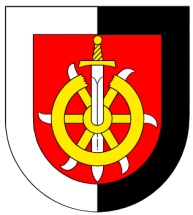 č.8/2021								  	30.8.2021     Na úvod bych se chtěl omluvit za absenci minulého čísla,při výletu na Strážný vrch jsem se skamarádil s klíštětem, následně jsem byl hospitalizován a Zpravodaj jsem nemohl napsat.    Dezinfekce   Kdo by měl zájem ještě o dezinfekci, stále je k dispozici. Naléváme i do menších nádob.    Kominík   V sobotu  9. října se k nám chystá kominík. Jako již tradičně bude začínat Víšků a bude postupovat nahoru. Podle počtu zájemců ještě zpřesním (v příštím čísle) čas.    Mobilní svoz  Na sobotu 30. října je naplánován mobilní svoz nebezpečného odpadu. Vzhledem k tomu, že Valkeřice a Františkov nemají tentokrát zájem o tuto akci, není ještě jistý termín. Možná budeme přiřazeni do jiné skupiny s jinými obcemi v jiný termín.  Protože do příštího zpravodaje už to nevyjde, rozešlu tuto informaci infokanálem.      Obecní cesta za hřbitovem  Vzhledem ke skutečnosti, že obecní cesta za hřbitovem p.p.č. 2351/1 (panelka) vede ilegálně přes pozemek Římskokatolické církve a obec má zájem narovnat majetkové vztahy s majitelem pozemku bývalého hřbitova, přijalo zastupitelstvo obce usnesení, ve kterém se rozhodlo pro spolupráci na přípravných pracích následného vybudování nového kostela. Tento záměr není nic nového, na Obecním úřadě již od roku 2009 leží připravený základní kámen nového kostela posvěcený papežem Benediktem XVI 28.9.2009 v Brně. Tento kámen pochází z původního merboltického kostela sv. Kateřiny zbořeného 28.12.1975 komunisty.  Prvním krokem v tomto záměru bude navrácení obecní cesty za hřbitovem do prostoru, kam dle katastrální mapy patří.   Krátký film v dlouhé vesnici  Tradiční filmový festival uvítá své návštěvníky v prostorách Hospodářství pod Strážným vrchem č.p.141 v sobotu 11. září.  Od 14 hodin se bude promítat pásmo filmů, od 20 hodin hudba:  -kapely Oswald Schneider a RumungreTo vše pod hlavičkou SSM – tedy Sousedského spolku Merboltice                                        Pavel Pažout                                        starosta